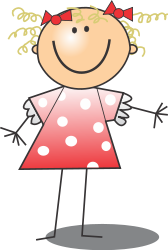 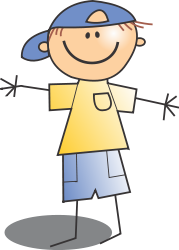 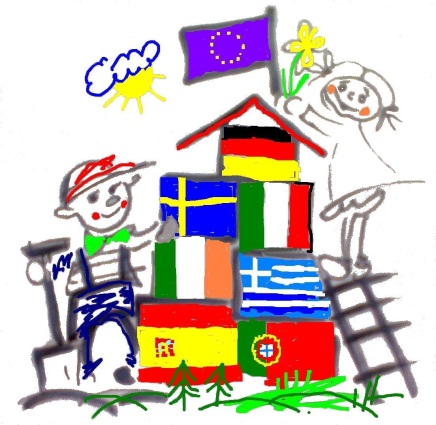 Von AylaHALLO MARK und HALLO MONAWir sind 4 Personen zu Hause. Sie heißen Ahmet, Arzu, Semih und natürlich Ayla.Meine Straße heißt Gumbinner Str.30 d.Wir haben in dem ganzen Haus nur noch 2 Familien wohnen. Es ist die Familie Eppi und die Familie Paul. Unser Teppich ist braun und wir haben überall Teppich an der Wand. Wir haben einen schönen Balkon und wenn das Wetter gut ist, sitzen wir dort gerne.Wir haben eine Badewanne und ein schönes Badezimmer. Wir haben keine Haustiere.Ich habe ein Kuscheltier, es heißt Kuscheli . Insgesamt haben wir 7 Räume in unserer Wohnung. Wenn ich einmal viel Geld verdienen würde, möchte in gerne in Dubai leben.Hier seht ihr Baumheide von oben.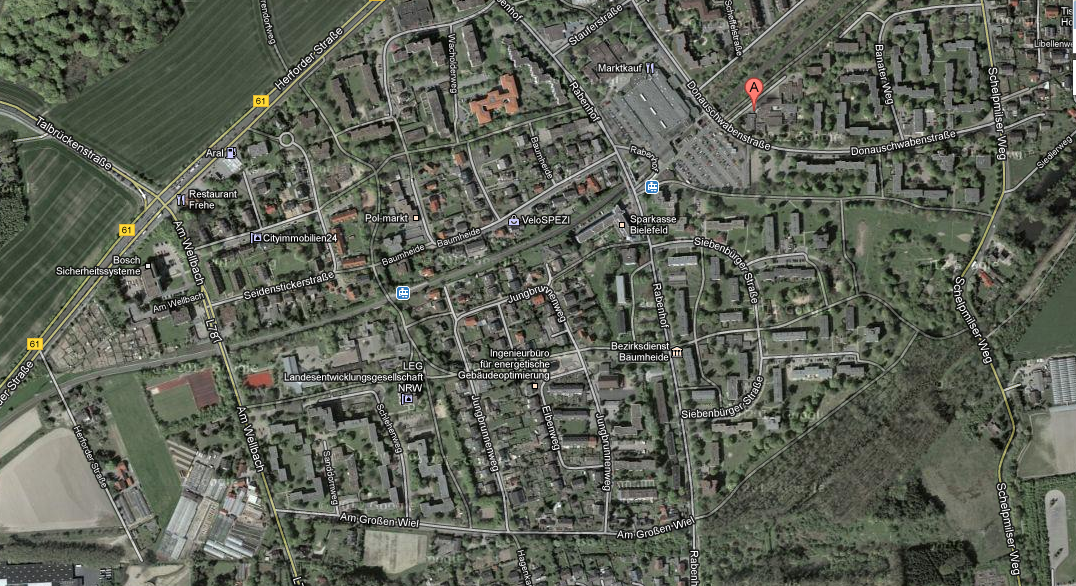 